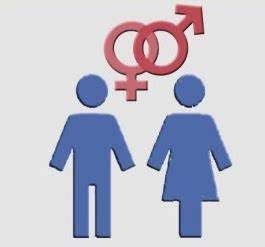 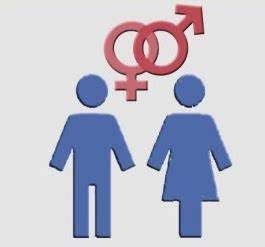 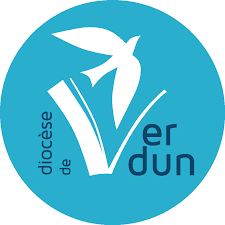 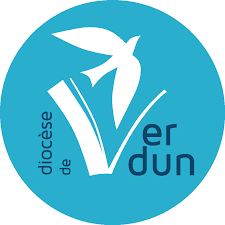 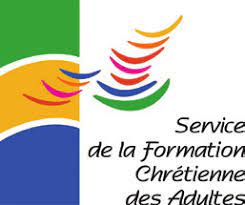 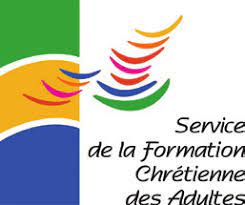 Inscription à la journée diocésaine : La problématique de genre, éléments de discernement !A renvoyer par mail : formation@catholique55.fr  ou Service de la formation, maison diocésaine, 29 rue de la Paix, BP 50090, 55103 VERDUN cedex. Paroisse : ……………………………………………………………………………………………………………………………………Eventuellement, responsabilité ………………………………………………………………………………………………………………………………………………………………………………………………………………………………………………..Mme/ M./Sœur/ Père………………….…………………………………………………………………………………………Adresse : ……………………………………………………………………………………………………………………………………………...…………………………………………………………………………………………………………………………………………….J’accepte de recevoir des courriels de la part des Services diocésains   OUI    NON …………………………………………………………….……………………………………………………………e-mail (merci d’écrire très lisiblement afin d’éviter les erreurs de transcription)………………………………………………………………..@.........................................................Je m’inscris à une journée de formation « La problématique de genre, éléments de discernement. » OUI    NONJe réserve mon repas à l’auberge de Jeunesse de St Mihiel  (16 €) OUI    NONSamedi 13 avril à Saint Mihiel, de 9h30-16hGratuité Possibilité d’apporter son pique-nique.Bien cordialement.         Marie-Noëlle SIMONET Service de Formation chrétienne